ПРОЕКТ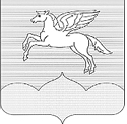 АДМИНИСТРАЦИИГОРОДСКОГО ПОСЕЛЕНИЯ «ПУШКИНОГОРЬЕ»                                                 ПОСТАНОВЛЕНИЕ .2019 №Об утверждении плана мероприятийпо экологическому воспитанию населенияи формированию экологической культуры в области обращения с твердыми коммунальнымиотходами на 2019 год В целях эффективного осуществления полномочий в сфере обращения с твердыми коммунальными отходами, руководствуясь федеральным законом от 24.06.1998г. № 89-ФЗ «Об отходах производства и потребления», федеральным законом от 06.10.2003г. № 131-ФЗ «Об общих принципах организации местного самоуправления в Российской Федерации», руководствуясь Уставом муниципального образования "Пушкиногорье":Администрация городского поселения "Пушкиногорье" ПОСТАНОВЛЯЕТ:1. Утвердить план мероприятий по экологическому воспитанию населения и формированию экологической культуры в области обращения с твердыми коммунальными отходами на 2019 год согласно приложению.2. Обнародовать настоящее постановление в установленном порядке, разместить на официальном Интернет-сайте МО "Пушкиногорье" pgori.ru 3. Настоящее постановление вступает в силу с момента его обнародования.                        4. Контроль за выполнением постановления оставляю за собой.Глава администрации городского поселения«Пушкиногорье»                                                                        О.А. Шляхтюк    Приложение к постановлению Администрации
 городского поселения "Пушкиногорье" №  от.2019гПлан мероприятий по экологическому воспитанию населения и формированию экологической культуры в области обращения с твердыми коммунальными отходами на 2019 год№ п/пНаименование мероприятияОтветственныеисполнителиСрокисполнения1Информирование населения, проживающего на территории городского поселения «Пушкиногорье», об организациях, осуществляющих деятельность по обращению с отходами (сходы, письма, личные встречи)Глава администрации городского поселения, заместитель главы администрацииежеквартально2Разработка и распространение материалов среди населения, проживающего на территории городского поселения «Пушкиногорье», по раздельному сбору ТКО (листовки, буклеты, баннеры)Глава администрации городского поселения, заместитель главы администрации, специалисты администрациине менее 1 раза в квартал3Размещение на официальном сайте администрации городского поселения «Пушкиногорье» информации о правильном обращении с отдельными видами отходов и о раздельном сборе Специалист администрации Федорова В.В.постоянно4Организация массовых экологических субботников с раздельным сбором отходов Глава администрации городского поселения, заместитель главы администрации2 раза в год5Оборудование контейнерных  площадок на территории городского поселения «Пушкиногорье»Глава администрации городского поселения, заместитель главы администрациив течение года6Проведение мероприятий, бесед по экологическому воспитанию населения и формированию экологической культуры в области обращения с твердыми коммунальными отходамиГлава администрации городского поселения, заместитель главы администрации, специалисты администрациив течение года7Проведение рейдов по выявлению несанкционированных свалок на территории поселенияГлава администрации городского поселения, заместитель главы администрациив течение года8Оформление тематических стендов по вопросам формирования экологической культуры в области обращения с твердыми коммунальными отходами в учреждениях образования и культурыСпециалисты администрации городского поселения «Пушкиногорье»в течение года9Проведение бесед на сходах с гражданами по экологическому воспитанию и формированию экологической культуры в области обращения с твердыми коммунальными отходамиГлава администрации городского поселениямарт, апрель